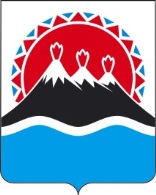 П О С Т А Н О В Л Е Н И ЕПРАВИТЕЛЬСТВА КАМЧАТСКОГО КРАЯг. Петропавловск-КамчатскийОб утверждении Порядка предоставления из краевого бюджета субсидий юридическим лицам на финансовое обеспечение затрат, связанных с созданием и (или) развитием бизнес-инкубаторов Камчатского краяВ соответствии со статьей 78 Бюджетного кодекса Российской Федерации, постановлением Правительства Российской Федерации 06.09.2016 № 887 «Об общих требованиях к нормативным правовым актам, муниципальным правовым актам, регулирующим предоставление субсидий юридическим лицам (за исключением субсидий государственным (муниципальным) учреждениям), индивидуальным предпринимателям, а также физическим лицам - производителям товаров, работ, услуг», постановлением Правительства Камчатского края от 29.11.2013 № 521-П «О государственной программе Камчатского края «Развитие экономики и внешнеэкономической деятельности Камчатского края»ПРАВИТЕЛЬСТВО ПОСТАНОВЛЯЕТ:	1. Утвердить Порядок предоставления из краевого бюджета субсидий юридическим лицам на финансовое обеспечение затрат, связанных с созданием и (или) развитием бизнес-инкубаторов Камчатского края, согласно приложению к настоящему постановлению.2. Настоящее постановление вступает в силу через 10 дней после дня его официального опубликования. Губернатор Камчатского края 						В.И. ИлюхинПриложение к постановлению Правительства Камчатского края_________________ № _______Порядокпредоставления из краевого бюджета субсидий юридическим лицам на финансовое обеспечение затрат, связанных с созданием и (или) развитием бизнес-инкубаторов Камчатского края1. Общие положения	1.1. Настоящий Порядок регулирует вопросы предоставления из краевого бюджета субсидий юридическим лицам на финансовое обеспечение затрат, связанных с созданием и (или) развитием бизнес-инкубаторов Камчатского края (далее – субсидии).	1.2. Субсидии предоставляются юридическим лицам – победителям конкурсного отбора на право получения юридическими лицами субсидий из краевого бюджета на финансовое обеспечение затрат, связанных с созданием и (или) развитием бизнес-инкубаторов Камчатского края, проводимого в соответствии с разделом 2 настоящего Порядка (далее – конкурсный отбор).1.3. Для целей настоящего Порядка используются следующие основные понятия:бизнес-инкубатор – имущественный комплекс, в котором осуществляется поддержка предпринимателей на ранней стадии их деятельности - стадии, при которой срок деятельности субъекта малого предпринимательства, с момента государственной регистрации до момента подачи заявки на участие в конкурсном отборе на предоставление в аренду помещений (части помещений) бизнес-инкубатора и оказания услуг бизнес-инкубатором не превышает 3 лет, путем предоставления в пользование на льготных условиях помещений (части помещений) бизнес-инкубатора и оказания услуг, необходимых для ведения предпринимательской деятельности, в том числе консультационных, бухгалтерских и юридических услуг, а также проведения образовательных тренингов и семинаров;	2) расчетная площадь бизнес-инкубатора - общая площадь нежилых помещений бизнес-инкубатора, предназначенная для размещения в бизнес-инкубаторе субъектов малого предпринимательства и организаций, образующих инфраструктуру поддержки субъектов малого и среднего предпринимательства (далее – резидент бизнес-инкубатора), за исключением коридоров, тамбуров, переходов, лестничных площадок, которые в силу конструктивных или функциональных особенностей не могут быть использованы в соответствии с целевым назначением бизнес-инкубатора. К расчетной площади бизнес-инкубатора также относятся помещения для оказания услуг общественного питания работникам бизнес-инкубатора;3) материально-техническое оснащение бизнес-инкубатора - расходы юридических лиц, связанные с приобретением (поставкой, установкой, настройкой) оборудования, мебели, компьютерной, офисной и другой техники, расходных материалов, любого иного оборудования, мебели, устройств, специальной техники и инвентаря, которые необходимы для осуществления функций бизнес-инкубатора, в соответствии с направлением его деятельности.2. Порядок проведения конкурсного отбора юридическихлиц, претендующих на получение субсидий из краевого бюджета	2.1. Конкурсный отбор юридических лиц, претендующих на получение субсидий из краевого бюджета на финансовое обеспечение затрат, связанных с созданием и (или) развитием бизнес-инкубаторов Камчатского края осуществляется Агентством инвестиций и предпринимательства Камчатского края (далее - Агентство).	2.2. Конкурсный отбор проводится ежегодно в соответствии с настоящим Порядком и основывается на принципах прозрачности выбора юридических лиц и равноправной конкуренции между участниками конкурсного отбора.	2.3. К участию в конкурсном отборе допускаются юридические лица, зарегистрированные в установленном порядке на территории Камчатского края, учредителем (одним из учредителей) или акционером которого является Камчатский край (далее – претенденты). 2.4. Агентство размещает на своей странице на официальном сайте исполнительных органов государственной власти Камчатского края в сети Интернет извещение о проведении конкурсного отбора юридических лиц, претендующих на получение субсидии (далее - извещение). 2.5. В извещении указывается: 1) наименование, место нахождения, почтовый адрес Агентства;2) дата начала и окончания приема;3) время и место приема заявок;4) контактный телефон и адрес электронной почты Агентства;5) тип и назначение бизнес-инкубатора, на создание которого предоставляется субсидия;6) наименование муниципального образования Камчатского края, на территории которого планируется создание бизнес-инкубатора;7) минимальный предел общей площади здания (части здания), помещения (части помещения) бизнес-инкубатора, на создание которого предоставляется субсидия;8) минимальный предел расчетной площади бизнес-инкубатора, на создание которого предоставляется субсидия;9) минимальное количество рабочих мест, создаваемых (созданных) резидентами бизнес-инкубатора, на создание которого предоставляется субсидия;10) перечень обязательных услуг, предоставляемых резидентам бизнес-инкубатора, на создание которого предоставляется субсидия, в том числе предоставляемых безвозмездно;11) перечень функций бизнес-инкубатора, на создание которого предоставляется субсидия;12) ограничения на размещение в бизнес-инкубаторе, на создание которого предоставляется субсидия, субъектов малого предпринимательства, осуществляющих определенные виды деятельности;13) требование о наличии обязательства претендента по осуществлению расходов за счет собственных средств на создание бизнес-инкубатора в размере не менее 5 % от объема запрашиваемой субсидии. Расходы претендента за счет собственных средств должны быть произведены и (или) запланированы в году, соответствующем году подачи заявки на предоставление субсидии;14) информация о максимальном размере субсидии на создание бизнес-инкубатора;15) иная необходимая информация.Срок приема заявок и прилагаемых к ним документов составляет не менее 7 рабочих дней со дня объявления конкурсного отбора.2.6. Для участия в конкурсном отборе претенденты представляют в Агентство следующие документы:1) заявление по форме согласно приложению 1 к настоящему Порядку;2) копии учредительных документов;3) справку об отсутствии принятого решения о ликвидации либо введенной одной из процедур, применяемых в деле о банкротстве, предусмотренных Федеральным законом от 26.10.2002 № 127-ФЗ «О несостоятельности (банкротстве)», заверенную руководителем в установленном порядке;4) документы, подтверждающие отсутствие у претендента неисполненных обязанностей по уплате налогов, сборов, страховых взносов, пеней, штрафов, процентов, подлежащих уплате в соответствии с законодательством Российской Федерации о налогах и сборах по состоянию на первое число месяца, предшествующего месяцу, в котором планируется заключение соглашения;5) копии документов, подтверждающих наличие у претендента прав на имущественный комплекс, на базе которого планируется создание бизнес-инкубатора, сроком не менее 10 лет с даты подачи заявки;6) бизнес-план по созданию и (или) развитию бизнес-инкубатора, а также осуществлению его деятельности на срок не менее 10 лет;7) копию порядка управления деятельностью бизнес-инкубатора, утвержденного руководителем;8) смету расходов на создание и (или) развитие бизнес-инкубатора, утвержденную руководителем по форме согласно приложению 2 к настоящему Порядку;9) обязательство по обеспечению деятельности бизнес-инкубатора, на создание и (или) развитие которого предоставляется субсидия, в течении не менее 10 лет с даты получения субсидии;10) порядок определения платы, устанавливаемой для резидентов бизнес-инкубатора за предоставленные в пользование помещения (части помещений);11) обязательство по осуществлению расходов за счет собственных средств на создание бизнес-инкубатора в размере не менее 5 % от объема запрашиваемой субсидии. Расходы претендента за счет собственных средств должны быть произведены и (или) запланированы в году, соответствующем году подачи заявки на предоставление субсидии.Документы, указанные в настоящей части, должны быть прошиты, пронумерованы, заверены на обороте печатью и скреплены подписью руководителя.2.7. Документы, указанные в части 2.6 настоящего Порядка, представляются претендентом в Агентство нарочно или направляются по почте.2.8. При приеме документов, указанных в части 2.6 настоящего Порядка, ответственный сотрудник Агентства регистрирует их в журнале учета заявок на участие в конкурсном отборе и выдает претендентам расписку в получении заявки с указанием перечня принятых документов, даты их получения и присвоенного регистрационного номера.При поступлении в Агентство документов, указанных в части 2.6 настоящего Порядка, направленных по почте, они регистрируются в журнале учета заявок на участие в конкурсном отборе, расписка в получении документов не составляется и не выдается.Документы, поступившие в Агентство после окончания срока приема заявок и прилагаемых к ним документов, не регистрируются и к участию в конкурсном отборе не допускаются.2.9. Рассмотрение и оценка заявок на участие в конкурсном отборе проводится комиссией, образованной приказом Агентства (далее – конкурсная комиссия) в течение 5 рабочих дней со дня окончания приема заявок и прилагаемых к ним документов.2.10. Конкурсный отбор считается не состоявшимся в случае, если для участия в конкурсном отборе поступило менее двух заявок юридических лиц.2.11. К участию в конкурсном отборе не допускаются претенденты, если:1) претендент не соответствует требованиям, установленным частью 2.3 настоящего Порядка;2) претендент находится в процессе ликвидации, в отношении него возбуждено производство по делу о несостоятельности (банкротстве), деятельность претендента приостановлена в установленном федеральным законодательством порядке;3) документы, представленные претендентом, не соответствуют требованиям, установленным частью 2.6 настоящего Порядка;4) подготовленная претендентом заявка поступила в конкурсную комиссию после окончания срока приема заявок.2.12. Не может являться основанием для отказа в допуске к участию в конкурсном отборе наличие в документах, указанных в части 2.6 настоящего Порядка, описок, опечаток и орфографических ошибок.2.13. Результаты рассмотрения заявок на участие в конкурсном отборе фиксируются в протоколе рассмотрения и оценки заявок на участие в конкурсном отборе.2.14. Оценка заявок на участие в конкурсном отборе, которые не были отклонены, осуществляется конкурсной комиссии по формуле:, где:К – сумма набранных претендентом балов;Сmin – минимальный размер субсидии, запрашиваемой претендентами и установленной в соответствии с представленными претендентами сметами расходов на создание и (или) развитие бизнес-инкубатора;Сi – размер субсидии, запрашиваемой i-м претендентом и установленной в соответствии с представленной претендентом сметой расходов на создание и (или) развитие бизнес-инкубатора;Si – общая площадь здания (части здания), помещения (части помещения) бизнес-инкубатора, на создание которого предоставляется субсидия, указанная в заявке i-го претендента;Smax – наибольшая площадь здания (части здания), помещения (части помещения) бизнес-инкубатора, на создание которого предоставляется субсидия, указанная в заявках претендентов;Sri – расчетная площадь здания (части здания), помещения (части помещения) бизнес-инкубатора, на создание которого предоставляется субсидия, указанная в заявке i-го претендента;Srmax – наибольшая расчетная площадь здания (части здания), помещения (части помещения) бизнес-инкубатора, на создание которого предоставляется субсидия, указанная в заявках претендентов;Ri – количество рабочих мест, создаваемых резидентами бизнес-инкубатора, на создание которого предоставляется субсидия, указанное в заявке i-го претендента;Rmax – наибольшее количество рабочих мест, создаваемых резидентами бизнес-инкубатора, на создание которого предоставляется субсидия, указанное в заявках претендентов;Ui – количество услуг, оказываемых резидентам бизнес-инкубатора, на создание которого предоставляется субсидия, указанное в заявке i-го претендента;U max – наибольшее количество услуг, оказываемых резидентам бизнес-инкубатора, на создание которого предоставляется субсидия, указанное в заявках претендентов.2.15. Победителем конкурсного отбора признается претендент, заявка которого набрала наибольшее количество балов.2.16. В случае если по результатам рассмотрения заявок конкурсная комиссия отклонила все заявки или только одна заявка соответствует требованиям, указанным в части 2.6 настоящего Порядка, конкурсный отбор признается несостоявшимся.2.17. Решение конкурсной комиссии, принятое по результатам конкурсного отбора, оформляется протоколом в течение 2 рабочих дней со дня окончания заседания конкурсной комиссии.Протокол размещается Агентством на своей странице на официальном сайте исполнительных органов государственной власти Камчатского края в сети Интернет не позднее 3 рабочих дней со дня окончания заседания конкурсной комиссии.3. Порядок предоставления субсидий 	3.1. Субсидии предоставляются Агентством в пределах бюджетных ассигнований, предусмотренных законом о краевом бюджете на соответствующий финансовый год и на плановый период, и лимитов бюджетных обязательств, доведенных Агентству в рамках реализации основного мероприятия «Региональный проект «Акселерация субъектов малого и среднего предпринимательства» подпрограммы 2 «Развитие субъектов малого и среднего предпринимательства» государственной программы Камчатского края «Развитие экономики и внешнеэкономической деятельности Камчатского края», утвержденной постановлением Правительства Камчатского края от 29.11.2013 № 521-П.	3.2. К категории получателей субсидий относятся юридические лица, которые по результатам проведения конкурсного отбора признаны победителем конкурсного отбора (далее – получатели субсидий).	3.3. Субсидии носят целевой характер и не могут быть израсходованы на цели, не предусмотренные настоящим Порядком.3.4. Условиями предоставления субсидий являются:1) наличие решения конкурсной комиссии о признании претендента победителем конкурсного отбора;2) соответствие получателей субсидий на первое число месяца, предшествующего месяцу, в котором планируется заключение соглашения о предоставлении субсидий (далее - Соглашение), следующим требованиям:а) получатели субсидий не должны находиться в процессе реорганизации, ликвидации, банкротства;б) получатели субсидий не должны являться иностранными юридическими лицами, а также российскими юридическими лицами, в уставном (складочном) капитале которых доля участия иностранных юридических лиц, местом регистрации которых является государство или территория, включенные в утверждаемый Министерством финансов Российской Федерации перечень государств и территорий, предоставляющих льготный налоговый режим налогообложения и (или) не предусматривающих раскрытия и предоставления информации при проведении финансовых операций (офшорные зоны) в отношении таких юридических лиц, в совокупности превышает 50 процентов;в) получатели субсидий не получают средства из краевого бюджета в соответствии с иными нормативными правовыми актами Камчатского края на цели, указанные в части 1.2 настоящего Порядка;г) отсутствие у получателей субсидий неисполненной обязанности по уплате налогов, сборов, страховых взносов, пеней, штрафов, процентов, подлежащих уплате в соответствии с законодательством Российской Федерации о налогах и сборах.3.5. Субсидии предоставляются в соответствии с Соглашением на основании:1) решения конкурсной комиссии о признании претендента победителем конкурсного отбора;2) справки о соответствии получателя субсидий условиям, установленным пунктом 2 части 3.4 настоящего Порядка, подписанной руководителем (далее - справка). Справка представляется получателями субсидии в Агентство не позднее 30 календарных дней со дня принятия конкурсной комиссией решения, указанного в пункте 1 настоящей части.3.6. Агентство принимает решение о предоставлении субсидий либо об отказе в их предоставлении в течение 10 рабочих дней со дня поступления в Агентство справки.3.7. Основаниями для отказа в предоставлении субсидий являются:1) несоответствие получателей субсидии условиям предоставления субсидий, установленным частью 3.4 настоящего Порядка;2) несоответствие представленной справки требованиям, предусмотренным пунктом 2 части 3.5 настоящего Порядка, или непредставлении справки;3) наличие в представленной получателем субсидий справке недостоверных сведений.3.8. В случае принятия решения об отказе в предоставлении субсидий Агентство в течение 5 рабочих дней со дня принятия такого решения направляет получателю субсидий уведомление о принятом решении с обоснованием причин отказа.3.9. В случае принятия решения о предоставлении субсидий Агентство в течение 5 рабочих дней со дня принятия такого решения заключает с получателем субсидии Соглашение.3.10. При предоставлении субсидий обязательными условиями, включаемыми в Соглашение, являются:1) согласие получателя субсидий на осуществление Агентством и органами государственного финансового контроля проверок соблюдения получателем субсидий условий, целей и порядка предоставления субсидий;2) запрет приобретения за счет полученных средств иностранной валюты.3.11. При предоставлении субсидий обязательным условием их предоставления, включаемым в договоры (соглашения), заключенные в целях исполнения обязательств по Соглашению, является согласие лиц, являющихся поставщиками (подрядчиками, исполнителями) по договорам (соглашениям), заключенным в целях исполнения обязательств по Соглашению, на осуществление Агентством и органами государственного финансового контроля проверок соблюдения ими условий, целей и порядка предоставления субсидий.3.12. Средства субсидии перечисляются Агентством в соответствии с графиком перечисления средств субсидий, предусмотренным Соглашением, на лицевой счет получателя субсидий, открытый в кредитной организации, на основании приказов Агентства о предоставлении субсидий.3.13. Средства субсидий должны быть израсходованы получателем субсидий на цели, предусмотренные частью 1.2 настоящего Порядка, в соответствии с планом графиком, являющимся неотъемлемой частью Соглашения, в течение 24 месяцев со дня заключения Соглашения.3.14. Показатели результативности предоставления субсидий и их значения, а также сроки и формы представления получателем субсидий отчетности о достижении данных показателей устанавливаются Соглашением.3.15. Агентство и органы государственного финансового контроля осуществляют обязательную проверку соблюдения получателем субсидий условий, целей и порядка предоставления субсидий.3.16. В случае нарушения получателем субсидий условий, установленных настоящим Порядком, а также использования субсидий не по целевому назначению, субсидии подлежат возврату в краевой бюджет на лицевой счет Агентства в течение 30 календарных дней со дня получения уведомления Агентства.3.17. В случае, если получателем субсидии не использованы средства субсидии в срок, установленной частью 3.13 настоящего Порядка, остаток неиспользованных средств субсидии подлежит возврату в краевой бюджет на лицевой счет Агентства в течение 30 календарных дней со дня получения уведомления Агентства.3.18. Письменное уведомление о возврате средств субсидии направляется Агентством получателю субсидий в течение 10 рабочих дней со дня выявления обстоятельств, указанных в частях 3.16 и 3.17 настоящего Порядка.Заявлениена участие в конкурсном отборе юридических лиц, претендующих на получение субсидии на создание бизнес-инкубаторов Камчатского края1. Наименование юридического лица: _______________________________________________.2. Почтовый адрес юридического лица: _____________________________________________.3. Наименование, тип и назначение бизнес-инкубатора: _______________________________.
_______________________________________________________________________________.4. Почтовый адрес бизнес-инкубатора: ______________________________________________
_______________________________________________________________________________.5. Руководитель юридического лица и его контактные данные __________________________.6. Сумма фактических (планируемых) расходов юридического лица за счет собственных средств на создание бизнес-инкубатора: _______________________________в ________ году.7. Общая сумма субсидии, запрашиваемая из бюджета Камчатского края _______________________________________________________________________________.8. Общая площадь здания (части здания), помещения (части помещения) бизнес-инкубатора _____ кв.м.9. Расчетная площадь бизнес-инкубатора ______кв.м.10. Планируемое количество рабочих мест, создаваемых резидентами бизнес-инкубатора ________.11. Услуги, предоставление которых планируется оказывать резидентам создаваемого бизнес-инкубатора на безвозмездной основе:- __________________________;- __________________________;- ___________________________.12. Услуги, предоставление которых планируется оказывать резидентам создаваемого бизнес-инкубатора на возмездной основе:- __________________________;- __________________________;- ___________________________.13. Функции создаваемого бизнес-инкубатора:- __________________________;- __________________________;- ___________________________.14. Перечень прилагаемых документов: 
-____________________________________________________________________-____________________________________________________________________-____________________________________________________________________-____________________________________________________________________С условиями и требованиями отбора ознакомлен и согласен.Достоверность представленной в составе заявки информации гарантирую.Руководитель юридического лица:___________ _________ _____________________________________(должность) (подпись)         (инициалы, фамилия)Дата:«___» __________ 20__ года   М.П. Сметарасходов создание и (или) развитиебизнес-инкубатора______________________Руководитель юридического лица:___________ _________ _____________________________________(должность) (подпись)         (инициалы, фамилия)Дата:«___» __________ 20__ года   М.П. №Приложение 1 к Порядку предоставления из краевого бюджета субсидий юридическим лицам на финансовое обеспечение затрат, связанных с созданием и (или) развитием бизнес-инкубаторов Камчатского краяПриложение 2 к Порядку предоставления из краевого бюджета субсидий юридическим лицам на финансовое обеспечение затрат, связанных с созданием и (или) развитием бизнес-инкубаторов Камчатского края№ п/пНаправление расходовСумма расходов за счет средств бюджета Камчатского края (руб.)Сумма расходов за счет собственных средств (руб.)1.2....ИтогоИтого